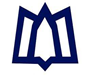 دانشکده پرستاری و پیراپزشکی نهاوندلیست نمرات دانشجویان در عرصه تاریخ و امضای استاد ناظر:عنوان کارورزی:محل برگزاری بخش/ بیمارستان:رشته: نیمسال: سال تحصیلی:استاد ناظر/ مسئول بخش مربوطه:نام و نام خانوادگی دانشجونمره به عددنمره با حروفتوضیحات123456789101112131415161718192021222324252627282930